Утвърдил: …………………..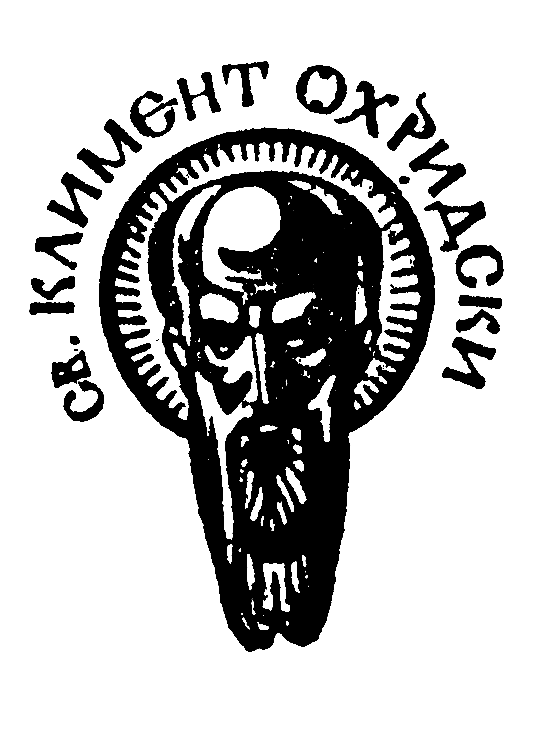 			ДеканДата .............................СОФИЙСКИ УНИВЕРСИТЕТ “СВ. КЛИМЕНТ ОХРИДСКИ”Факултет: ФилософскиСпециалност: (код и наименование)ФилософияМагистърска програма: (код и наименование)ФилософияУЧЕБНА ПРОГРАМАДисциплина: ИМЕ НА ДИСЦИПЛИНАТА: Метафизични настроенияПреподавател: доц. Цветина РачеваУчебно съдържание Конспект за изпитБиблиография Основна:Аристотел, Метафизика, С., СОНМ, 2000Хайдегер, М., Битие и време, С., Изд. БАН „Марин Дринов”, 2005Хайдегер, М., Какво се нарича мислене. Was heißt Denken?(немски, английски, френски, руски и на др. езици).Хайдегер, М., Хераклит. Heraklit, Band 55 (немски, английски, френски, руски и на др. езици)Хераклит,  Превод на избрани фрагменти в: Илия Панчовски. Хераклитови фрагменти., С., ЛИК, 2000Хегел, Г., Феноменология на духа. (Религия на откровението, Абсолютното понятие). С. 2011Хегел, Г., Науката логика, т. 1 ЕФН, (Абсолютната идея), С. ЛИК, 1997Допълнителна:Андонов, А. , Философията и проблемите на духа, С, УИ „СВ. Кл. Охридски” 2009Дафов, В., Ставания и направи, С., Парадигма, 2018Дафов, В., Онтологически проектории, Парадигма, 2018Дата: 12.04. 2021	Съставил: доц. Цветина РачеваУчебна заетостФормаХорариумАудиторна заетостЛекции30Аудиторна заетостСеминарни упражненияАудиторна заетостПрактически упражнения (хоспетиране)Обща аудиторна заетостОбща аудиторна заетост60Извънаудиторна заетостРефератИзвънаудиторна заетостДоклад/ПрезентацияИзвънаудиторна заетостНаучно есеИзвънаудиторна заетостКурсов учебен проект20Извънаудиторна заетостУчебна екскурзияИзвънаудиторна заетостСамостоятелна работа в библиотека или с ресурси40Извънаудиторна заетостИзвънаудиторна заетостОбща извънаудиторна заетостОбща извънаудиторна заетост60ОБЩА ЗАЕТОСТОБЩА ЗАЕТОСТ120Кредити аудиторна заетостКредити аудиторна заетост2,5Кредити извънаудиторна заетостКредити извънаудиторна заетост2,5ОБЩО ЕКСТОБЩО ЕКСТ5№Формиране на оценката по дисциплината% от оценкатаWorkshops {информационно търсене и колективно обсъждане на доклади и реферати)25Участие в тематични дискусии в часовете25Демонстрационни занятия Посещения на обектиПортфолиоТестова проверкаРешаване на казусиТекуша самостоятелна работа /контролноИзпит50Анотация на учебната дисциплина:Анотация на учебната дисциплина:Анотация на учебната дисциплина:Метафизични настроения има за задача да разкрие връзката между индивидуалната настроеност на философстващия и неговото онтологично мислене; да покаже, че всеки конкретен онтологичен процес на мисълта зависи от метаоснованието и настроеността на мислещия. Даден онтологичен процес се заема с установяване на момент от понятието или идеята в конкретна битийна форма, но това остава незавършена и нерешена докрай задача, ако онтологичният резултат не бъде насочен към определено място в метафизичния развой. Самият метафизичен развой обаче може да бъде мислен и установяван само ако е предшестван от съответно създадена и отрефлектирана  настроеност.Как може да бъде създадена и мислена тази настроеност и как могат да се проследяват нейните действия формира съдържанието на този курс.Метафизични настроения има за задача да разкрие връзката между индивидуалната настроеност на философстващия и неговото онтологично мислене; да покаже, че всеки конкретен онтологичен процес на мисълта зависи от метаоснованието и настроеността на мислещия. Даден онтологичен процес се заема с установяване на момент от понятието или идеята в конкретна битийна форма, но това остава незавършена и нерешена докрай задача, ако онтологичният резултат не бъде насочен към определено място в метафизичния развой. Самият метафизичен развой обаче може да бъде мислен и установяван само ако е предшестван от съответно създадена и отрефлектирана  настроеност.Как може да бъде създадена и мислена тази настроеност и как могат да се проследяват нейните действия формира съдържанието на този курс.Метафизични настроения има за задача да разкрие връзката между индивидуалната настроеност на философстващия и неговото онтологично мислене; да покаже, че всеки конкретен онтологичен процес на мисълта зависи от метаоснованието и настроеността на мислещия. Даден онтологичен процес се заема с установяване на момент от понятието или идеята в конкретна битийна форма, но това остава незавършена и нерешена докрай задача, ако онтологичният резултат не бъде насочен към определено място в метафизичния развой. Самият метафизичен развой обаче може да бъде мислен и установяван само ако е предшестван от съответно създадена и отрефлектирана  настроеност.Как може да бъде създадена и мислена тази настроеност и как могат да се проследяват нейните действия формира съдържанието на този курс.Предварителни изисквания:неОчаквани резултати:Създаване или утвърждаване на опитност по разбиране на метафизичните настроение, контекст и тоталност.№Тема:Хорариум1Обективните реалности и недостатъкът на формата им на  многообразие (природни науки, право, политика, религия).42Изходът от многообразието. Въпросът за смисъла и метафизичното настроение.23Метафизичното настроение: гласът, страстта, удивлението, тъгата и увереността44Тоталност, универсалност, всеобщност.45.Субективност, настроение, нагласа.26.Разсеяност и съсредоточаване на настроението. Идеал и риск.27.Субектът и метафизичният развой48.Научното постижение в контекста на метафизичната идея29.Справедливост, дълг, идея210. Онтологичното мислене и метафизичната идея4№Въпрос1Многообразие, тоталност, всеобщност2Настроение, нагласа, субект3Субективност и субект4.Научното постижение и метафизичната идея5.Дълг, справедливост и метафизичната идея6. Онтологично мислене в метафизичен контекст